VII- заседание  4-созываҠАРАР                                                                              РЕШЕНИЕ    12 апрель 2017 й.			     №43			12апреля 2017 г.О внесении изменений и дополнений в Положение об организации похоронного дела в сельском поселении Усть-Табасский сельсовет муниципального района Аскинский район Республики БашкортостанВ соответствии с Федеральным законом от 06 октября 2003 года № 131-ФЗ «Об общих принципах организации местного самоуправления в Российской Федерации», Федеральным законом от 12 января 1996 № 8-ФЗ «О погребении и похоронном деле», Законом Республики Башкортостан от 25 декабря 1996 года № 63-з «О погребении и похоронном деле в Республике Башкортостан», Уставом сельского поселения Усть-Табасский сельсовет муниципального района Аскинский район Республики Башкортостан, Совет сельского поселения Усть-Табасский сельсовет муниципального района Аскинский район Республики Башкортостан р е ш и л:1.Внести в решение Совета сельского поселения №20 от 07.12.2016«Об утверждении Положения об организации похоронного дела в сельском поселении Усть-Табасский сельсовет муниципального района Аскинский район Республики Башкортостан» следующие изменения и дополнения:1) пункт 7и 8 Положения изложить в следующей редакции:7. Гарантированный перечень услуг по погребению7.1. Супругу, близким родственникам, иным родственникам, законному представителю или иному лицу, взявшему на себя обязанность осуществить погребение умершего (погибшего), гарантируется оказание на безвозмездной основе следующего перечня услуг по погребению:1) оформление документов, необходимых для погребения;2) предоставление и доставка гроба и других предметов, необходимых для погребения;3) перевозка тела (останков) умершего на кладбище (в крематорий);4) погребение (кремация с последующей выдачей урны с прахом).7.2. Стоимость услуг, предоставляемых согласно гарантированному перечню услуг по погребению, определяется органами местного самоуправления по согласованию с соответствующими отделениями Пенсионного фонда Российской Федерации и Фонда социального страхования Российской Федерации.7.3. Стоимость услуг, указанных в пункте 7.1 настоящего Положения, возмещается специализированной службе по вопросам похоронного дела в десятидневный срок за счет средств:Пенсионного фонда Российской Федерации - на погребение умерших пенсионеров, не работавших на день смерти;федерального бюджета - на погребение умерших неработающих пенсионеров, досрочно оформивших пенсию по предложению органов службы занятости (в случае, если смерть пенсионера наступила в период получения досрочной пенсии до достижения им возраста, дающего право на получение соответствующей пенсии). Расчеты со специализированной службой по вопросам похоронного дела на погребение умерших неработавших пенсионеров, досрочно оформивших пенсию по предложению органов службы занятости, осуществляются Пенсионным фондом Российской Федерации с последующим возмещением расходов Пенсионному фонду Российской Федерации за счет средств федерального бюджета в размерах, определяемых в соответствии с настоящим пунктом;Фонда социального страхования Российской Федерации - на погребение умерших работавших граждан и умерших несовершеннолетних членов семей работающих граждан;бюджета Республики Башкортостан - в случаях, если умерший не подлежал обязательному социальному страхованию на случай временной нетрудоспособности и в связи с материнством на день смерти и не являлся пенсионером, а также в случае рождения мертвого ребенка по истечении 154 дней беременности.
Пенсионный фонд Российской Федерации, Фонд социального страхования Российской Федерации возмещают специализированной службе по вопросам похоронного дела стоимость услуг, предоставляемых согласно гарантированному перечню услуг по погребению, в размере, устанавливаемом в соответствии с действующим законодательством.7.4. Оплата стоимости услуг, предоставляемых сверх гарантированного перечня услуг по погребению, производится за счет средств супруга, близких родственников, иных родственников, законного представителя умершего или иного лица, взявшего на себя обязанность осуществить погребение умершего.7.5. Лицам, получившим услуги в соответствии с пунктом 7.1 настоящего Положения, социальное пособие на погребение не выплачивается.8. Социальное пособие на погребение8.1. В случае, если погребение умершего (погибшего) осуществляется за счет средств супруга, близких родственников, иных родственников, законного представителя умершего (погибшего) или иного лица, взявшего на себя обязанность осуществить погребение умершего (погибшего), ему выплачивается социальное пособие на погребение в размере, установленном действующим законодательством.8.2. Выплата пособия на погребение производится в день обращения на основании справки о смерти:- органом, в котором умерший получал пенсию;- организацией, в которой работал умерший либо работает один из родителей или другой член семьи умершего несовершеннолетнего;- органом социальной защиты населения по месту жительства в случаях, если умерший не работал и не являлся пенсионером, а также в случае рождения мертвого ребенка по истечении 154 дней беременности.8.3. Социальное пособие на погребение выплачивается, если обращение за ним последовало не позднее шести месяцев со дня смерти.2. Опубликовать настоящее решение путем размещения на официальном сайте сельского поселения Усть-Табасский сельсовет.3. Решение вступает в силу со дня официального опубликования.Глава сельского поселения 					Б.Н. ШарифисламовБАШҠОРТОСТАН РЕСПУБЛИКАҺЫАСҠЫН  РАЙОНЫМУНИЦИПАЛЬ РАЙОНЫНЫҢТАБАҪКЫ−ТАМАҠАУЫЛ СОВЕТЫАУЫЛ  БИЛӘМӘҺЕ СОВЕТЫ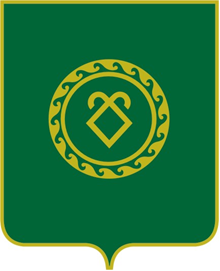 СОВЕТСЕЛЬСКОГО ПОСЕЛЕНИЯУСТЬ-ТАБАССКИЙ СЕЛЬСОВЕТМУНИЦИПАЛЬНОГО РАЙОНААСКИНСКИЙ РАЙОНРЕСПУБЛИКИ  БАШКОРТОСТАН